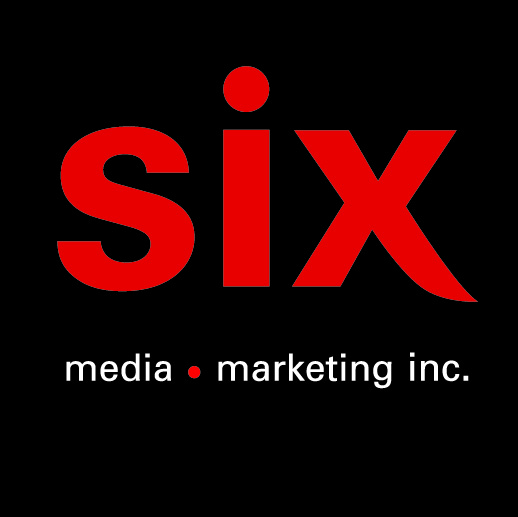 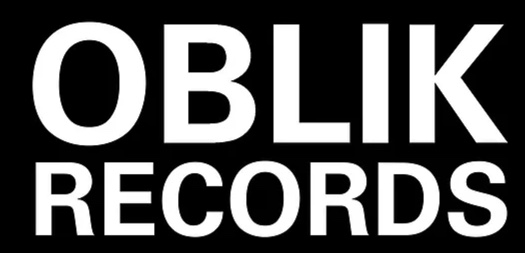 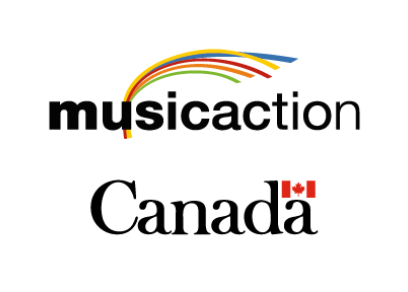 Amay Laoni Plus qu’assez – Le nouvel extrait disponible sur toutes les plateformes« Amay Laoni pratique une pop sophistiquée et est certainement une des autrices-compositrices les plus douées du moment » - Josée Lapointe (La Presse+)Montréal, octobre 2022 – L’autrice-compositrice pop avant-gardiste Amay Laoni partage aujourd’hui l’extrait « Plus qu’assez », disponible sur toutes les plateformes. Composée par Amay Laoni et son complice réalisateur/multi-instrumentiste Etienne Chagnon, « Plus qu’assez » parle d'un grand désir de changement, questionne les choix que nous faisons par manque d'implication, par réflexe, sans nous demander vraiment si, cette vie qu'on s'est construite nous ressemble et annonce la tangente et les nouvelles couleurs musicales du prochain EP qui devrait voir le jour au printemps 2023. 
Les derniers concerts de l’été dernier ont fait voyager Amay Laoni en France et au Québec avec des spectacle au Café de la danse de Paris et aux Francos de Montréal dans le cadre de « La Traversée ».  Elle retournera sur le territoire français au début novembre pour un concert au 3 Baudets de Paris, question d’officialiser sa signature avec l’agence de spectacle L’Artboristerie.Amay Laoni brille par sa voix suave et unique ainsi que par la singularité de son univers sonore et un désir de pousser ses idées imagées, tant par l’écriture, la composition et la production. Les chansons d’Amay Laoni chansons cumulent jusqu'à maintenant plus de 2 500 000 d’écoutes sur les plateformes digitales. 
Derrière le projet d’Amay Laoni se trouve Amélie Larocque, autrice-compositrice originaire de St-Paul d’Abbotsford qui vient de se mériter le prix Stéphane Venne au récent Gala de la SPACQ. « Ce prix souligne ma collaboration avec des interprètes. Je suis touchée, car j’adore cette partie de mon travail qui me permet de collaborer avec d’autres artistes, d’entrer dans d’autres univers et d'oser des choses que je ne ferais pas pour moi » a déclaré l’heureuse lauréate.Source : Oblik RecordsInformation : Simon Fauteux / Patricia Clavel